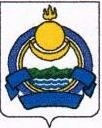 № 206 от «17» декабря  2021 годаО бюджете муниципального образования «Баунтовский эвенкийский район»на 2022 год и на плановый период 2023 и 2024 годов»На основании Федерального закона от 06.10.2003г. № 131-ФЗ «Об общих принципах организации местного самоуправления в Российской Федерации», проекта Закона Республики Бурятия «О республиканском бюджете на 2022 год и плановый период 2023 и 2024 годов», Устава муниципального образования «Баунтовский эвенкийский район»,Районный Совет депутатов РЕШИЛ:Статья 1. Основные характеристики местного бюджета1. Утвердить основные характеристики бюджета МО «Баунтовский эвенкийский район на 2022 год»:общий объем доходов районного бюджета в сумме 666 493,73 тыс. рублей, в том числе безвозмездных поступлений в сумме 423 643,17 тыс. рублей;общий объем расходов районного бюджета в сумме 658 822,73 тыс. рублей;профицит районного бюджета в сумме 7 671,0 тыс.  рублей2. Утвердить основные характеристики бюджета МО «Баунтовский эвенкийский район на 2023 год»:общий объем доходов районного бюджета в сумме 512 092,89 тыс. рублей, в том числе безвозмездных поступлений в сумме 314 580,85 тыс. рублей;общий объем расходов районного бюджета в сумме 512 092,89 тыс. рублей, в том числе условно утверждаемые расходы в сумме 12000,00 тыс. рублей;профицит районного бюджета в сумме 0,00 рублей.дефицит районного бюджета в сумме 0,00 рублей.3. Утвердить основные характеристики бюджета МО «Баунтовский эвенкийский район на 2024 год»:общий объем доходов районного бюджета в сумме 509 903,74  тыс. рублей, в том числе безвозмездных поступлений в сумме 312 960,51 тыс. рублей;общий объем расходов районного бюджета в сумме 509 903,74 тыс. рублей, в том числе условно утверждаемые расходы в сумме 22000,00 тыс. рублей.профицит районного бюджета в сумме 0,00 рублей.дефицит районного бюджета в сумме 0,00 рублейСтатья 2. Главные администраторы доходов и главные администраторы источников финансирования дефицита местного бюджетаУтвердить:перечень главных администраторов доходов местного бюджета – органов государственной власти Российской Федерации, органов государственной власти Республики Бурятия, закрепляемые за ними виды доходов согласно приложению № 1 к настоящему Решению;перечень главных администраторов доходов местного бюджета – органов государственной власти Республики Бурятия, закрепляемые за ними виды доходов согласно приложению №2 к настоящему Решению;перечень главных администраторов доходов местного бюджета – органов местного самоуправлениямуниципального образования "Баунтовский эвенкийский район", закрепляемые за ними виды доходов согласно приложению № 3 к настоящему Решению;перечень главных администраторов источников внутреннего финансирования дефицита бюджетаМО «Баунтовский эвенкийский район» согласно приложению № 4 к настоящему Решению.В случае изменения в 2021 году состава и (или) функций главных администраторов доходов бюджета МО «Баунтовский эвенкийский район» или главных администраторов источников финансирования дефицита бюджета МО «Баунтовский эвенкийский район»,  а также в случае изменения кодов и (или) наименования кодов бюджетной классификации доходов бюджета и (или) источников финансирования дефицита бюджета, Финансовое управление МО «Баунтовский эвенкийский район» вправе вносить соответствующие изменения в состав закрепленных за ними кодов классификации доходов или источников финансирования дефицита бюджета, в перечень главных администраторов доходов бюджета и (или) главных администраторов источников финансирования дефицита бюджета.Статья 3. Особенности использования добровольных взносов, пожертвований, поступающих в местный бюджетУстановить, что добровольные взносы, пожертвования, поступающие в бюджет муниципального района, направляются согласно целям их зачисления.Статья 4. Налоговые и неналоговые доходы местного бюджетаУчесть в бюджете муниципального образования «Баунтовский эвенкийский район» на 2022 год и плановый период 2023 и 2024 годов в пределах общего объема доходов, установленных в статье 1 настоящего Решения, поступления доходов по основным источникам в суммах  согласно приложению №5 , № 5а к настоящему Решению.Статья 5. Безвозмездные поступления в местный бюджетУтвердить объем безвозмездных поступлений, получаемых из других бюджетов бюджетной системы Российской Федерации, согласно приложению № 6,6а,6б,6в  к настоящему Решению.Статья 6. Бюджетные ассигнования местного бюджетаУтвердить:в пределах общего объема расходов, установленного статьями 1-3 настоящего Решения, распределение бюджетных ассигнований по разделам и подразделам классификации расходов бюджетов согласно приложению № 7 к настоящему Решению;ведомственную структуру расходов местного бюджетасогласно приложению № 8 к настоящему Решению; общий объем бюджетных ассигнований, направляемых на исполнение публичных нормативных обязательств в размере равном нулю.Статья 7. Источники финансирования дефицита местного бюджетаУтвердить источники финансирования дефицита местного бюджета согласно приложению №9, 9а к настоящему Решению.Статья 8. Муниципальные программыУтвердить распределение бюджетных ассигнований на реализацию муниципальных программсогласно приложению № 10к настоящему Решению.Статья 9. Субсидии юридическим лицам (за исключением субсидий государственным (муниципальным) учреждениям), индивидуальным предпринимателям, физическим лицам - производителям товаров, работ, услугСубсидии юридическим лицам (за исключением субсидий государственным (муниципальным) учреждениям), индивидуальным предпринимателям, физическим лицам – производителям товаров, работ, услуг предоставляются из местного бюджета в случаях и порядке, предусмотренных приложением № 11 к настоящему Решению.Утвердить распределение иных субсидий юридическим лицам (кроме некоммерческих организаций), индивидуальным предпринимателям, физическим лицам – производителям товаров, работ, услуг согласно приложению № 12 к настоящему Решению.Статья 10. Субсидии автономным учреждениямУтвердить распределение субсидий автономным учреждениям, включая субсидии на возмещение нормативных затрат на оказание ими в соответствии с муниципальным заданием муниципальных услуг, выполнение работ на 2022 - 2024 годы, согласно приложению №12аСтатья 11. Муниципальный дорожный фондУтвердить объем бюджетных ассигнований муниципального дорожного фонда в 2022 год в сумме 100965,98 тыс. рублей, в 2023 году – 9748,23 тыс. рублей, в 2024 году – 9522,03 тыс. рублей.Статья 12. Муниципальный долгУстановить:Верхний предел муниципального внутреннего долга МО «Баунтовский эвенкийский район» на 1 января 2023 года в размере равным нулю,в  том числе верхний предел долга по муниципальным гарантиям МО «Баунтовский эвенкийский район» в  размере равным нулю;Верхний предел муниципального внутреннего долга МО «Баунтовский эвенкийский район» на 1 января 2024 года в размере равным нулю, в  том числе верхний предел долга по муниципальным гарантиям МО «Баунтовский эвенкийский район» в  размере равным нулю;Верхний предел муниципального внутреннего долга МО «Баунтовский эвенкийский район» на 1 января 2025 года в размере равным нулю, в  том числе верхний предел долга по муниципальным гарантиям МО «Баунтовский эвенкийский район» в  размере равным нулю;Предельный объем муниципального долга МО «Баунтовский эвенкийский район» в течение 2022 года не должен превышать 103 000,0 тыс. рублей, в течение 2023 года не должен превышать 103 500,0 тыс. рублей, в течение 2024 года не должен превышать 103 500,0тыс.рублей.Предельный объем расходов на обслуживание муниципального долга МО «Баунтовский эвенкийский район» в 2022 году в размере равным нулю.Предельный объем расходов на обслуживание муниципального долга МО «Баунтовский эвенкийский район» в 2023 году в  размере равным нулю.Предельный объем расходов на обслуживание муниципального долга МО «Баунтовский эвенкийский район» в 2024 году в  размере равным нулю.Статья 13. Программа муниципальных внутренних заимствованийУтвердить:программу муниципальных внутренних заимствований на 2022 год и плановый период 2023 и 2024 годов согласно приложению № 13 к настоящему Решению;утвердить верхний предел и структуру муниципального долга МО «Баунтовский эвенкийский район» по видам долговых обязательств на 2022 год и плановый период 2023 и 2024 годов согласно приложению №14, №14-а к настоящему Решению.органы местного самоуправления МО «Баунтовский эвенкийский район» не вправе в 2022 году и плановом периоде 2023 и 2024 годов принимать решения о предоставлении муниципальной гарантии.Статья 14. Особенности исполнения местного бюджетаДоходы, фактически полученные при исполнении бюджета МО «Баунтовский эвенкийский район»сверх утвержденного Решением о бюджете общего объема доходов, могут направляться Финансовым управлением местной администрации МО «Баунтовский эвенкийский район» без внесения изменений в Решение о бюджете МО «Баунтовский эвенкийский район» на 2022 год на замещение муниципальных заимствований, погашение муниципального долга, а также на исполнение публичных нормативных обязательств в случае недостаточности предусмотренных на их исполнение бюджетных ассигнований с превышением общего объема указанных ассигнований в пределах 5 процентов общего объема бюджетных ассигнований, утвержденных решением о бюджете на их исполнение в текущем финансовом году.Статья 15.Межбюджетные трансфертыУтвердить:Районный фонд финансовой поддержки поселений на 2022 год в сумме 4236,0  тыс. рублей;Районный фонд финансовой поддержки поселений на 2023 год в сумме 4248,5 тыс. рублей;Районный фонд финансовой поддержки поселений на 2024 год в сумме 4286,3  тыс. рублей;Расчет и распределение дотаций за счет субвенций бюджетам  муниципальных районов на осуществление полномочий по расчету и предоставлению дотаций поселениям производится согласно методике, утвержденной Законом Республики Бурятия от 07.09.2007 года № 2490-III(в ред. Закона РБ от 12.03.2015 № 977-V) «О наделении органов местного самоуправления муниципальных районов  в Республике Бурятия государственными полномочиями органов государственной власти Республики Бурятия по расчету и предоставлению дотаций поселениям за счет средств республиканского бюджета»;Расчет и распределение дотаций за счет средств местного бюджета МО «Баунтовский эвенкийский район» производится согласно методике, утвержденной Законом Республики Бурятия от 13.10.2005 года № 1334-III «О  межбюджетных отношениях в Республике Бурятия» (в ред. Закона РБ от 12.03.2015 № 977-V);Утвердить распределение дотаций на выравнивание бюджетной обеспеченности из Районного фонда финансовой поддержки поселений согласно приложению №15 к настоящему Решению;Методику распределения и порядок расчета иных межбюджетных трансфертов бюджетам сельских поселений из бюджета муниципального района производится согласно приложению №16к настоящему Решению;Утвердить распределение иных межбюджетных трансфертов бюджетам сельских поселений из бюджета муниципального района согласно приложению№17 к настоящему Решению;Методику распределения иных межбюджетных трансфертов на исполнение передаваемых полномочий муниципального района на уровень сельских поселений производится согласно приложению №18 к настоящему Решению;Утвердить распределение иных межбюджетных трансфертов на исполнение передаваемых полномочий муниципального района на уровень сельских поселений согласно приложению №19 к настоящему Решению; Методика распределения иных межбюджетных трансфертов бюджетам сельских поселений из бюджета муниципального района на софинансирование мероприятий, связанных с обеспечением деятельности единой централизованной сети (тепловой) инженерно-технического обеспечения (или ее взаимосвязанных составных частей) сельского поселения производится согласно приложению №20 к настоящему Решению;Утвердить распределение иных межбюджетных трансфертов  бюджетам сельских поселений из бюджета муниципального района на софинансирование мероприятий, связанных с обеспечением деятельности единой централизованной сети (тепловой) инженерно-технического обеспечения (или ее взаимосвязанных составных частей) сельского поселения,  согласно приложению №21 к настоящему Решению;Утвердить распределение иных межбюджетных трансфертов  бюджетам сельских поселений за счет средств субсидии бюджетам муниципальных районов на компенсацию потерь, возникающих в результате объединения поселений на 2022-2024 годы, за счет средств субсидии на поддержку государственных программ субъектов Российской Федерации и муниципальных программ формирования современной городской среды на 2022-2024 годы, согласно приложению  №22 к настоящему Решению;Методика распределения иных межбюджетных трансфертов бюджетам сельских поселений из бюджета муниципального района на софинансирование противопожарных мероприятий на территории сельских поселений, согласно приложению №23 к настоящему Решению;Утвердить распределение иных межбюджетных трансфертов бюджетам сельских поселений из бюджета муниципального района на софинансирование противопожарных мероприятий на территории сельских поселений на 2022 год и плановый период 2023-2024гг., согласно приложению 24 к настоящему Решению:Условия предоставления и расходования иных межбюджетных трансфертов из местного бюджета, критерии отбора сельских поселений для предоставления иных межбюджетных трансфертов (за исключением иных межбюджетных трансфертов, Методика распределения которых утверждена приложениями №16, 18, 20, 23 к настоящему Решению) и их распределение между сельскими поселениями (за исключением иных межбюджетных трансфертов, распределение которых утверждена приложениями №17, 19, 21,24 к настоящему Решению) устанавливаются муниципальными правовыми актами Местной администрации МО «Баунтовский эвенкийский район» (при необходимости).Статья 16. Заключительные положенияНастоящее Решение вступает в силу с 1 января 2022 года;Опубликовать настоящее Решение в газете «Витимские Зори» и на Официальном сайте МО «Баунтовский эвенкийский район» после его подписания;Контроль за выполнением настоящего Решения возложить на постоянную депутатскую комиссию по экономике, бюджету, налогам, муниципальной собственности и природопользованию (Хамнаев А.А.).Глава муниципального образования «Баунтовский эвенкийский район»                                                 Н.П.КовалевПредседатель Районного Советадепутатов МО «Баунтовский эвенкийский район»                       А.Д. Очиров РЕСПУБЛИКА БУРЯТИЯ МУНИЦИПАЛЬНОЕ ОБРАЗОВАНИЕ «БАУНТОВСКИЙ ЭВЕНКИЙСКИЙ РАЙОН» РАЙОННЫЙ СОВЕТ  ДЕПУТАТОВБУРЯАД РЕСПУБЛИКАМУНИЦИПАЛЬНА БАЙГУУЛАМЖА«БАУНТЫН ЭВЕНКЫН АЙМАГ»АЙМАГАЙ ДЕПУТАДУУДАЙЗYБЛЭЛРЕШЕНИЕШИИДХЭБЭРИ